Notes: (1) It is mandatory that both the Club Child Protection Officer and Club Secretary (or President) sign the application form.            (2) Please refer to Scottish Rugby’s Child Protection best practice guide “Overnight Trips and/or Travel Abroad”.Please email the completed form to tourapprovals@sru.org.uk  at Scottish Rugby.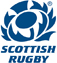 Club Age Grade Team Tour Application FormTour / Tournament DetailsTour / Tournament DetailsTour / Tournament DetailsTour / Tournament DetailsName of Applicant Club :Grade of team(s) to travel:Age Grade(s) :                                                                         (State age levels)Age Grade(s) :                                                                         (State age levels)Age Grade(s) :                                                                         (State age levels)Date of travel:Leaving Scotland:                                     Returning:Leaving Scotland:                                     Returning:Leaving Scotland:                                     Returning:Number of people travelling:Coaches/Club Officials:                           Players aged 17 or younger:Coaches/Club Officials:                           Players aged 17 or younger:Coaches/Club Officials:                           Players aged 17 or younger:Location of stayName of clubs/teams you will be playing:1.                                                              2.3. Provide additional list if necessary.Their Rugby Union is:1. 2.3.e.g. IRFU (Ireland)Match DateHost Union approval for Tour?Yes / No / Don’t knowYes / No / Don’t knowYes /No / Don’t know(Delete as appropriate)Age Grade Matches : It is mandatory to complete either 1 or 2 below:-1. We have researched the age grade regulations in the Unions we are visiting and there are no material conflicts with the published SRU policy; or2. The matches will be played under Scottish Rugby age banding and law variations. Age Grade Matches : It is mandatory to complete either 1 or 2 below:-1. We have researched the age grade regulations in the Unions we are visiting and there are no material conflicts with the published SRU policy; or2. The matches will be played under Scottish Rugby age banding and law variations. Age Grade Matches : It is mandatory to complete either 1 or 2 below:-1. We have researched the age grade regulations in the Unions we are visiting and there are no material conflicts with the published SRU policy; or2. The matches will be played under Scottish Rugby age banding and law variations. Yes  /  No  (delete as appropriate)Yes  /  No  (delete as appropriate)Applicant’s DetailsApplicant’s DetailsApplicant’s DetailsApplicant’s DetailsApplicant’s Name (print)Position in ClubEmail AddressTelephone    No.Applicant’s SignatureDate of SignatureClub Approval (Note 1)Club Approval (Note 1)Club Approval (Note 1)Club Approval (Note 1)I would confirm that the Safeguarding aspects of the proposed Age Grade Tour have been fully evaluated (Note 2):I would confirm that the Safeguarding aspects of the proposed Age Grade Tour have been fully evaluated (Note 2):I would confirm that the Safeguarding aspects of the proposed Age Grade Tour have been fully evaluated (Note 2):I would confirm that the Safeguarding aspects of the proposed Age Grade Tour have been fully evaluated (Note 2):Club CPO’s Signature Name (Print)I would confirm that the proposed Tour has been properly authorised on behalf of the Club: I would confirm that the proposed Tour has been properly authorised on behalf of the Club: I would confirm that the proposed Tour has been properly authorised on behalf of the Club: I would confirm that the proposed Tour has been properly authorised on behalf of the Club: Secretary’s SignatureName (Print)Approval from Scottish Rugby Union (for official use only)Approval from Scottish Rugby Union (for official use only)Approval from Scottish Rugby Union (for official use only)Approval from Scottish Rugby Union (for official use only)Scottish Rugby safeguarding check:Scottish Rugby safeguarding check:Scottish Rugby safeguarding check:Scottish Rugby safeguarding check:SignatureDateTour Approval is granted on behalf of the Scottish Rugby Union :-Tour Approval is granted on behalf of the Scottish Rugby Union :-Union stamp or SealUnion stamp or SealNameUnion stamp or SealUnion stamp or SealSignatureUnion stamp or SealUnion stamp or Seal